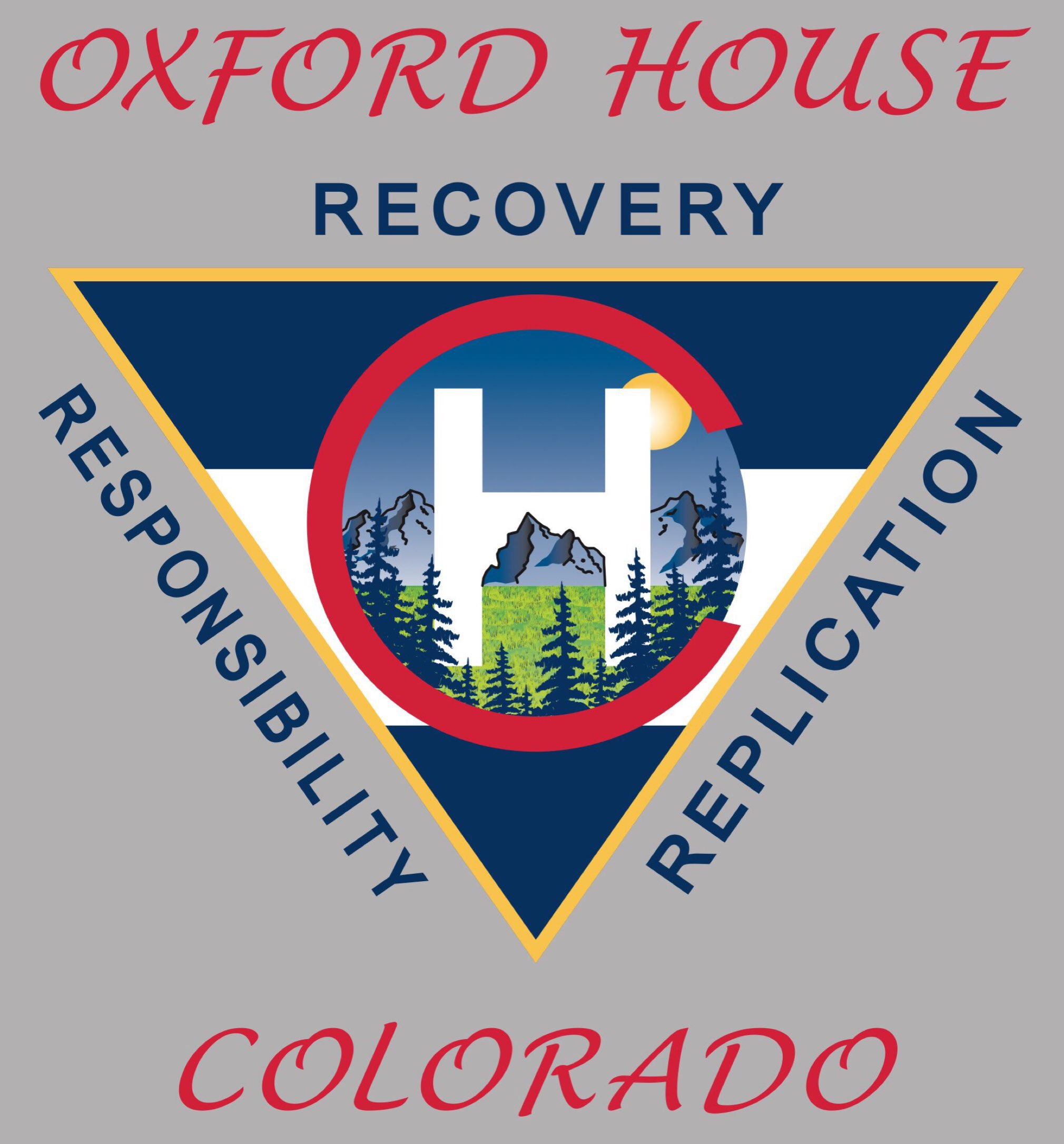 Oxford Houses of Colorado Scholarship AgreementThe purpose of this scholarship is to provide a new member with scholarship Funding to move into An oxford home. the member must meet certain criTeria to qualify and also complete a number of tasks set forth in this contract in THE specificied time FRAME.I, _________________________ hereby agree to accept this scholarship with the knowledge that I must complete the stipulations of this contract on or before the 90th day of my residency in an Oxford House (NAME: _________________________).Register with Recovery Community Organization or Behavioral Health Provider for “Peer Support Services” within the first (30) days of acceptance into an Oxford House.  This opens the availability for specific resources and programs such as:Connections within the recovery community.Peer mentorship within local Recovery Community Organization or Behavioral Health Provider.Complete (10) hours of service work within the Oxford House community such as:Helping a different Oxford House with needed tasks such as yard work, room cleaning or general maintenance.Support the State Outreach Team in opening new homes, moving furniture, and presentations with community providers.Helping the Chapter(s) or HSC with various tasks such as; emergency meetings, house visits, and presentations.Obtain a chapter position and participate actively within the chapter and all related functions.i understand that this agreement is to be COMPLETED SEPRATELY FROM MY “NEW MEmber CONTRACT” AND WILL BE ENTIRELY MY RESPONSIBILITY TO COMPLETE.SIGNED BY ME, _________________________THIS DAY, ___________.  New Tasks:TASKSSTART DATEDUE DATE% COMPLETE DoneNOTESComplete 10 hours Oxford House Service WorkRegister with Recovery Community Organization or Behavioral Health Provider